С П Р А В К Ао несчастных случаях с людьми на водахПо оперативным данным ОСВОД  на 15 мая 2023 года:В Республике Беларусь от утопления погибло 115 человек, в том числе 4 несовершеннолетних.Из общего количества утонувших, в состоянии алкогольного (наркотического) опьянения, находились 35 (30 %) человек.Спасено 56 человек, в том числе 3 несовершеннолетних.Предупреждено за нарушение Правил охраны жизни людей на водах 5754 человека, в том числе 572 несовершеннолетних.В Гомельской области от утопления погибло 20 человек.Спасено 18 человек, в том числе 2 несовершеннолетних.В Мозырском районе утоплений недопущенно.Анализ причин гибели людей в 2023 годуПроведенный ОСВОД анализ причин и обстоятельств гибели людей на водах Республики Беларусь в 2023 году, свидетельствует о том, что люди гибли при следующих обстоятельствах: Анализ произошедших несчастных случаев на воде показывает, что основнымипричинами утопления являются:	- несоблюдение мер личной безопасности при нахождении на водоемах  и в быту  – 40 случаев;	- несоблюдение мер безопасности при осуществлении рыбной ловли (при подледной рыбалке и рыбной ловле с лодки) – 24 случая;	- утопления в быту (при принятии ванны)  - 11 случаев;	Из общего количества утонувших 35 человек находились в состоянии алкогольного (наркотического) опьянения. 	Подавляющее большинство случаев утопления граждан произошли в местах, не предназначенных для купания (вне мест официально действующих пляжей).	Количество утонувших в 2023 году превышает количество трагедий в 2022 году на 26 случаев, что составляет рост + 29 %.Исходя из анализа сложившейся ситуации с количеством утоплений граждан, а также с установившейся положительной температурой окружающей среды, ОСВОД настоятельно рекомендует обратить внимание на соблюдение правил безопасности на водоемах.Чтобы избежать опасности необходимо строго соблюдать меры безопасности, определенные в Правилах охраны жизни людей на водах Республики Беларусь, утвержденные постановлением Совета Министров Республики Беларусь от 11.12.2009 г. № 1623.1. Купаться только в местах специально отведенных и оборудованных для этих целей (купание в запрещенных местах является нарушением статьи 24.42 Кодекса Республики Беларусь об административных правонарушениях).В 2023 году в Мозырском районе будет действовать пять пляжей:  -  пляж на левом берегу р. Припять от автомобильного моста до затона Мерлявица; - пляж на правом берегу реки Припять в районе гребной базы по улице Советской в городе Мозыре;- на левом берегу реки Припять выше автомобильного поста;- на водоеме в районе дома № 9 по улице Советской;- пляж на правом берегу р. Припять у профилактория «Сосны» ОАО «Мозырский НПЗ» (ведомственный пляж).Купание в местах официально действующих пляжей безопасно по ряду факторов:- на пляжах обустроены спасательные посты ОСВОД укомплектованные штатом спасателей, имеется все необходимое спасательное оборудование;- дно акватории пляжа перед купальным сезоном очищается работниками ОСВОД от посторонних предметов несущих угрозу жизни и здоровью отдыхающих граждан;- прибрежная часть пляжей очищается коммунальными службами от посторонних предметов и растительности и поддерживается санитарное состояние;- на территории пляжей обустраивается вся необходимая инфраструктура для отдыха и досуга граждан;- на территории пляжей, в случае потребности, вам в кратчайшие сроки будет оказана первая медицинская помощь.ПАМЯТКА О БЕЗОПАСНОСТИ НА ВОДОЁМАХ В ЛЕТНИЙ ПЕРИОД, ОСНОВНЫЕ ПРАВИЛА БЕЗОПАСНОГО ПОВЕДЕНИЯ НА ВОДЕВодоемы являются опасными в любое время года. Летом они опасны при купании и пользовании плавательными средствами. Опасность чаще всего представляют сильное течение (в том числе подводное), глубокие омуты и подводные холодные ключи.Летом на водоемах следует соблюдать определенные правила безопасного поведения:Во-первых, следует избегать купания в незнакомых местах, специально не оборудованных для этой цели.Во-вторых, при купании запрещается:заплывать за границы зоны купания;подплывать к движущимся судам, лодкам, катерам, катамаранам, гидроциклам;нырять и долго находиться под водой;прыгать в воду в незнакомых местах, с причалов и др. сооружений, не приспособленных для этих целей;долго находиться в холодной воде;купаться на голодный желудок;проводить в воде игры, связанные с нырянием и захватом друг друга;плавать на досках, лежаках, бревнах, надувных матрасах и камерах (за пределы нормы заплыва);подавать крики ложной тревоги;приводить с собой собак и др. животных.Необходимо уметь не только плавать, но и отдыхать на воде. Наиболее известные способы отдыха:Лечь на воду спиной, расправив руки и ноги, расслабиться и помогая себе удержаться в таком положении, сделать вдох, а затем после паузы - медленный выдох.Если во время купания свело ногу, надо позвать на помощь, затем погрузиться с головой в воду, сильно потянуть ногу на себя за большой палец, а затем распрямить ее.Если не имеешь навыка в плавание, не следует заплывать за границы зоны купания, это опасно для жизни.Не умеющим плавать купаться только в специально оборудованных местах глубиной не более 1.2 метра!КАТЕГОРИЧЕСКИ ЗАПРЕЩАЕТСЯ купание на водных объектах,оборудованных предупреждающими аншлагами «КУПАНИЕ ЗАПРЕЩЕНО!»Рекомендации по мерам безопасности при купании в необорудованных местахНе рекомендуется купаться в опасных и запрещенных для этого местах (вблизи гидросооружений, в судоходных местах, в местах со сложным рельефом дна, обрывистыми и подмытыми берегами, быстрым течением, водоворотами и т.д.).В случае необходимости купания в необорудованном месте, хорошо умеющий плавать должен обследовать рельеф дна. Дно должно быть пологим, без ям, коряг, острых подводных камней, стекла и других опасных предметов. Не купайтесь в местах, где дно заросло водорослями (можно запутаться).Никогда не входите в воду в нетрезвом состоянииНе оставляйте детей без присмотраНе заплывайте далеко от берега, правильно рассчитывайте свои силы. Не умея плавать, не заходите в воду выше пояса. При неуверенном плавании плывите вдоль берега или по направлению к нему. К беде ведут споры на дальность заплыва и длительность пребывания под водой.Опасно нырять с лодок, катеров, причалов, мостов и других сооружений и в непроверенных местахПроявляйте внимание к друзьям и знакомым, будьте готовы придти им на помощьНе входите в воду при плохом самочувствииНе используйте при купании не предназначенные для этого предметы (надувные матрасы, доски, надувные автомобильные камеры и т.п.); спасательные средства и снаряжение не по назначениюНе подплывайте к судам (моторным, парусным), весельным лодкам и другим плавательными средствамНе допускаются игры в воде, связанные с нырянием и захватом купающегосяНе подавайте ложный сигнал о помощи, ведь следующий раз никто не поверит уже в реальный зов о помощиПопав в сильное течение, не плывите против него, а используйте, чтобы приблизится к берегуОказавшись в водовороте, не теряйтесь а, набрав побольше воздуха, нырните по течению и всплывите на поверхность.При судорогах измените способ плавания с целью уменьшения нагрузки на сведенные мышцы и плывите к берегуНаходясь в воде, необходимо соблюдать температурный режим своего тела. Вхождение и прыжки в воду в разгоряченном и возбужденном состоянии, в следствии резкого перепада температуры, происходят к спазмам сосудов, в том числе головного мозга и сердца. С другой стороны не доводите себя до переохлажденияНежелательно купаться раньше чем через 1,5 — 2 часа после обильного приема пищиУважаемые родители!Чтобы избежать несчастных случаев с детьми, каждый обязан:строго контролировать свободное время ребенка;разрешать купание на водоемах только в присутствии взрослых и в специально отведенных для этого местах;помочь ребенку овладеть навыками оказания первой медицинской помощи при несчастных случаях.не оставляйте детей без контроля, и вы сможете избежать непредвиденных ситуаций.ЗАПОМНИТЕ, только неукоснительное соблюдение правил безопасного поведения на воде поможет ВАМ и ВАШИМ близким избежать опасных факторов, связанных с водой и не омрачит ваш отдых.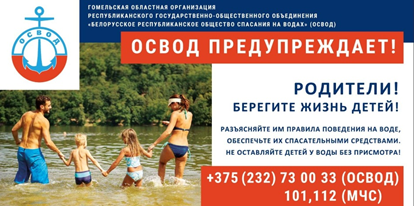 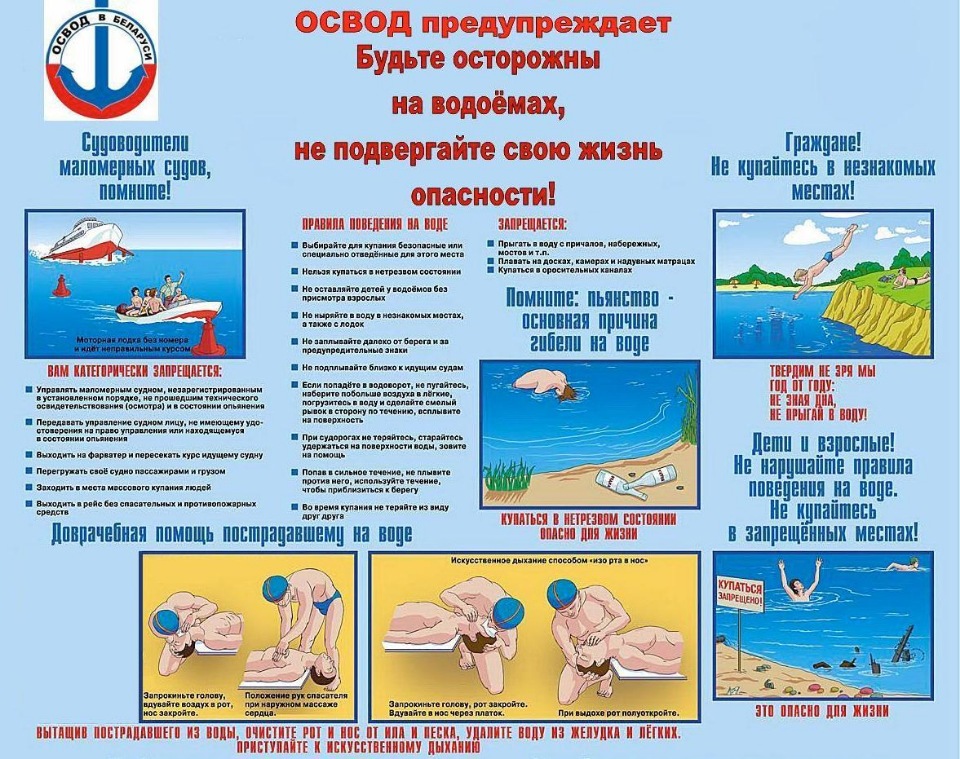 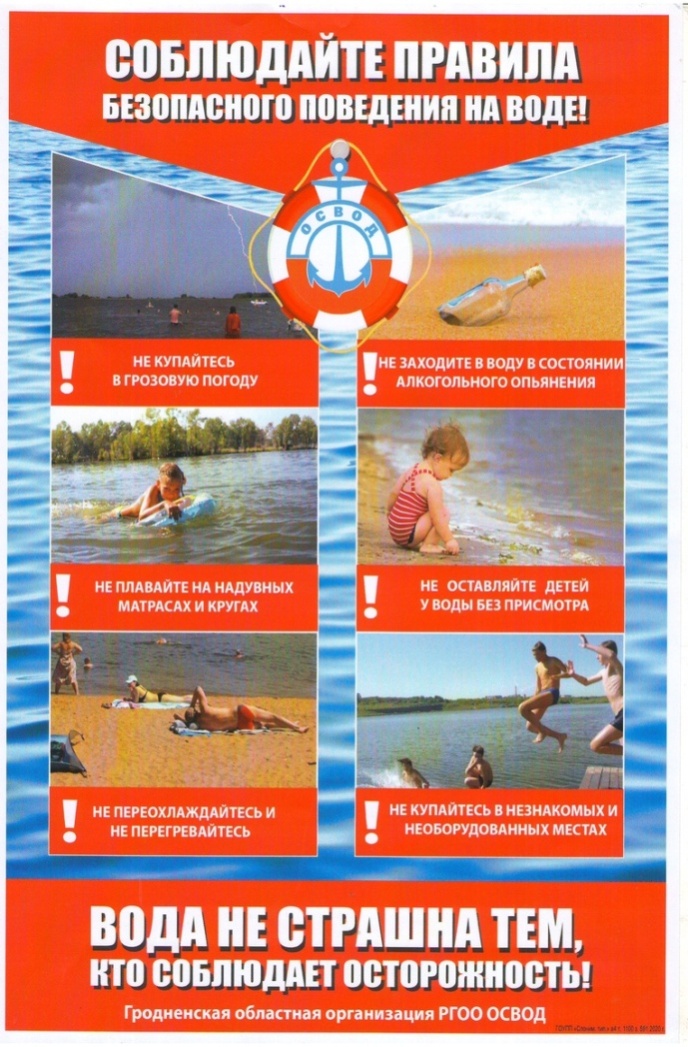 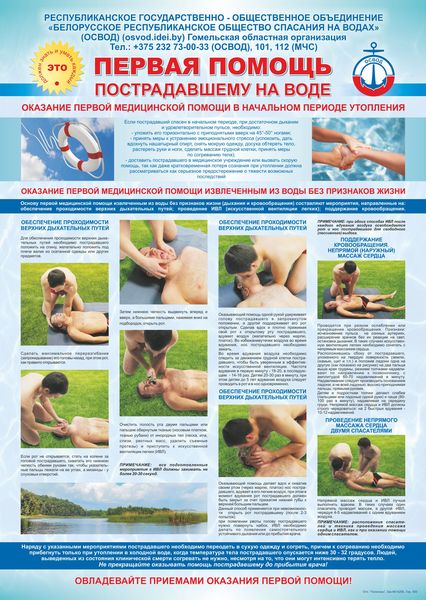 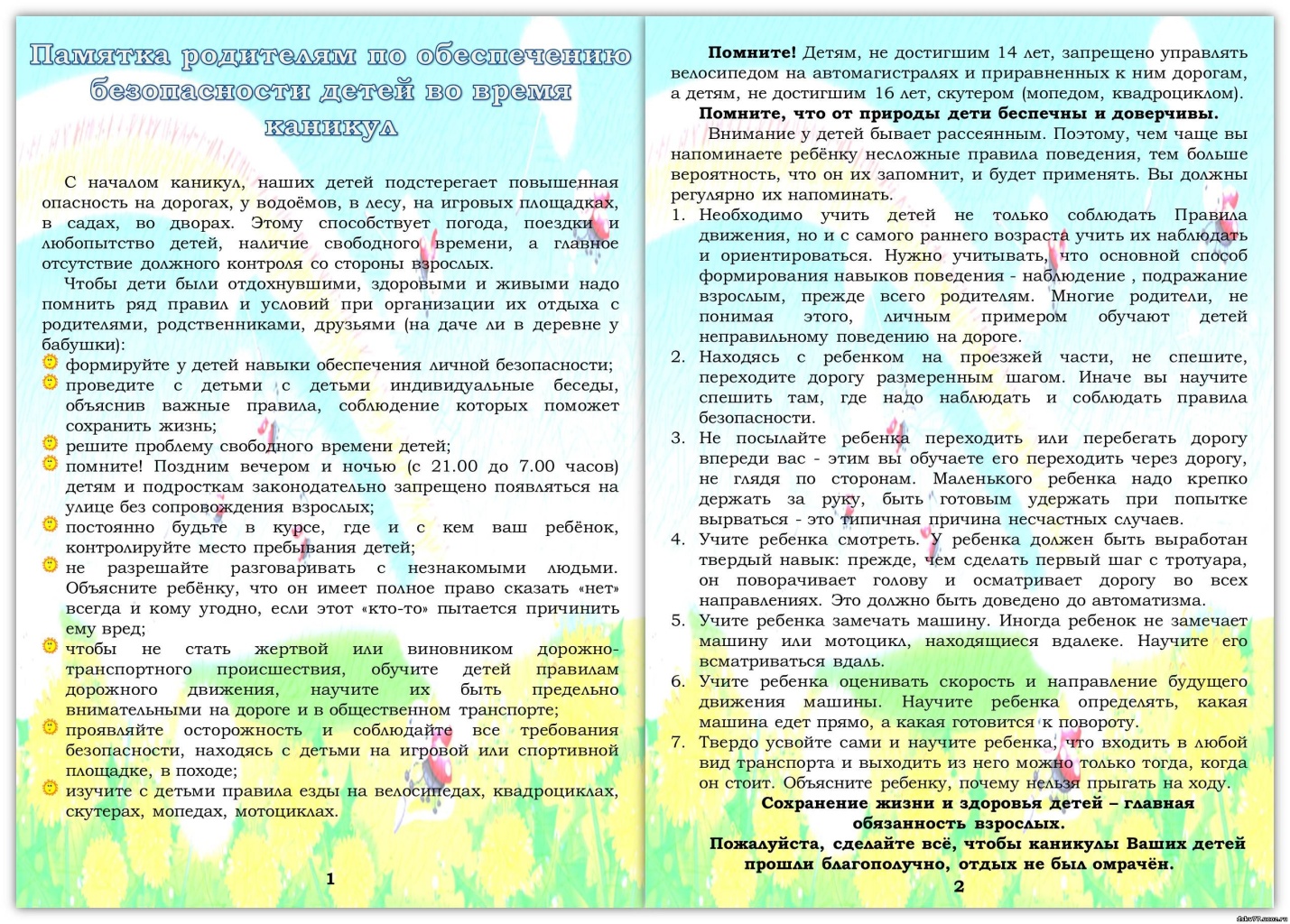 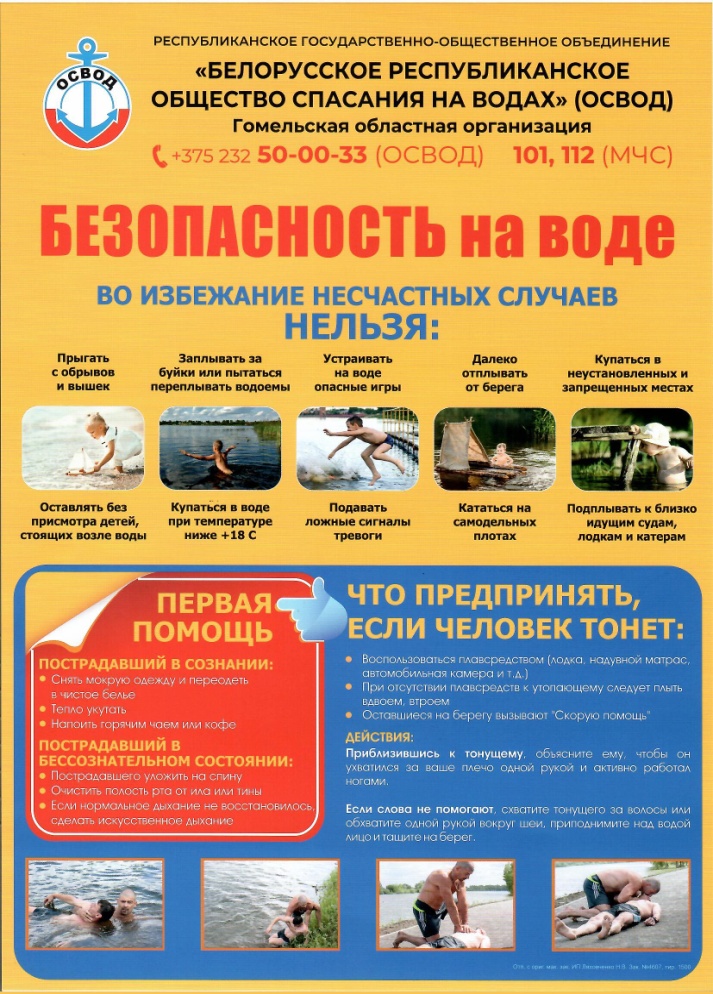 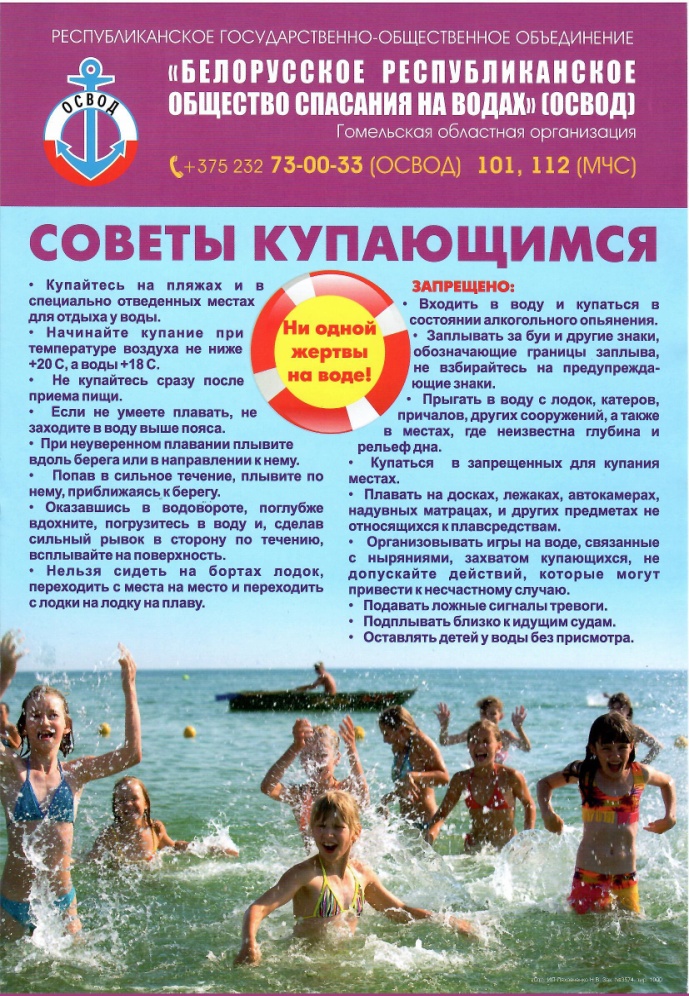 Председатель Мозырской районнойорганизации ОСВОД   							Ермаковец В.Н- при подлёдной рыбалке- при рыбной ловле с лодки- при ловле с берега                                    10 чел.11 чел.3 чел.                     8,6 %;9,6 %;2,6 %;- при падении в воду35 чел.30,5  %;- при принятии ванны11 чел.9,6 %;- обстоятельства устанавливаются40 чел.34.8   %;- при падении в воду со льда5 чел.4,3  %.